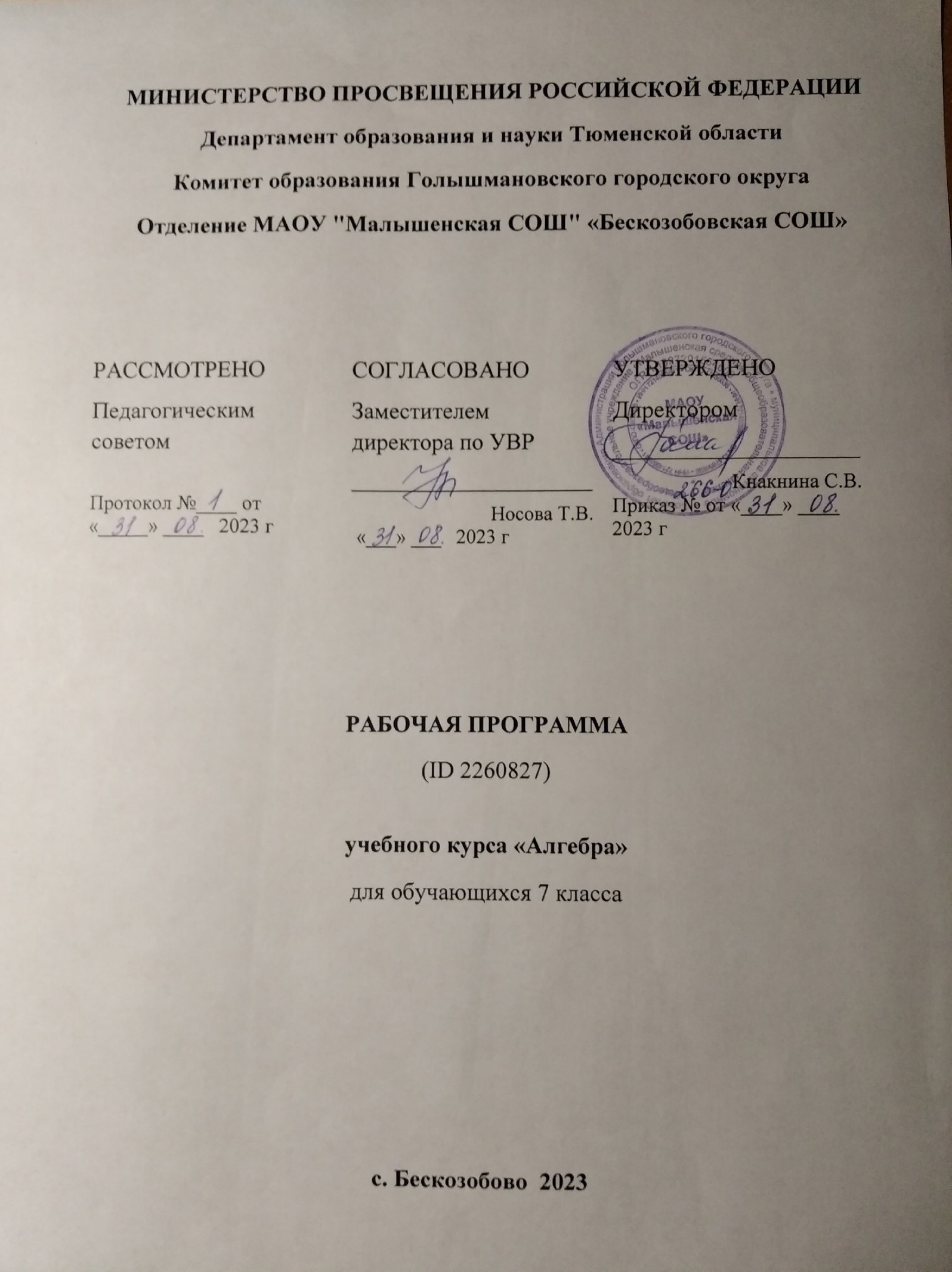 ПОЯСНИТЕЛЬНАЯ ЗАПИСКААлгебра является одним из опорных курсов основного общего образования: она обеспечивает изучение других дисциплин, как естественно-научного, так и гуманитарного циклов, её освоение необходимо для продолжения образования и в повседневной жизни. Развитие у обучающихся научных представлений о происхождении и сущности алгебраических абстракций, способе отражения математической наукой явлений и процессов в природе и обществе, роли математического моделирования в научном познании и в практике способствует формированию научного мировоззрения и качеств мышления, необходимых для адаптации в современном цифровом обществе. Изучение алгебры обеспечивает развитие умения наблюдать, сравнивать, находить закономерности, требует критичности мышления, способности аргументированно обосновывать свои действия и выводы, формулировать утверждения. Освоение курса алгебры обеспечивает развитие логического мышления обучающихся: они используют дедуктивные и индуктивные рассуждения, обобщение и конкретизацию, абстрагирование и аналогию. Обучение алгебре предполагает значительный объём самостоятельной деятельности обучающихся, поэтому самостоятельное решение задач является реализацией деятельностного принципа обучения.В структуре программы учебного курса «Алгебра» для основного общего образования основное место занимают содержательно-методические линии: «Числа и вычисления», «Алгебраические выражения», «Уравнения и неравенства», «Функции». Каждая из этих содержательно-методических линий развивается на протяжении трёх лет изучения курса, взаимодействуя с другими его линиями. В ходе изучения учебного курса обучающимся приходится логически рассуждать, использовать теоретико-множественный язык. В связи с этим в программу учебного курса «Алгебра» включены некоторые основы логики, представленные во всех основных разделах математического образования и способствующие овладению обучающимися основ универсального математического языка. Содержательной и структурной особенностью учебного курса «Алгебра» является его интегрированный характер.Содержание линии «Числа и вычисления» служит основой для дальнейшего изучения математики, способствует развитию у обучающихся логического мышления, формированию умения пользоваться алгоритмами, а также приобретению практических навыков, необходимых для повседневной жизни. Развитие понятия о числе на уровне основного общего образования связано с рациональными и иррациональными числами, формированием представлений о действительном числе. Завершение освоения числовой линии отнесено к среднему общему образованию.Содержание двух алгебраических линий – «Алгебраические выражения» и «Уравнения и неравенства» способствует формированию у обучающихся математического аппарата, необходимого для решения задач математики, смежных предметов и практико-ориентированных задач. На уровне основного общего образования учебный материал группируется вокруг рациональных выражений. Алгебра демонстрирует значение математики как языка для построения математических моделей, описания процессов и явлений реального мира. В задачи обучения алгебре входят также дальнейшее развитие алгоритмического мышления, необходимого, в частности, для освоения курса информатики, и овладение навыками дедуктивных рассуждений. Преобразование символьных форм способствует развитию воображения, способностей к математическому творчеству.Содержание функционально-графической линии нацелено на получение обучающимися знаний о функциях как важнейшей математической модели для описания и исследования разнообразных процессов и явлений в природе и обществе. Изучение материала способствует развитию у обучающихся умения использовать различные выразительные средства языка математики – словесные, символические, графические, вносит вклад в формирование представлений о роли математики в развитии цивилизации и культуры.Согласно учебному плану в 7–9 классах изучается учебный курс «Алгебра», который включает следующие основные разделы содержания: «Числа и вычисления», «Алгебраические выражения», «Уравнения и неравенства», «Функции».‌На изучение учебного курса «Алгебра» отводится  в 7 классе – 102 часа (3 часа в неделю).СОДЕРЖАНИЕ ОБУЧЕНИЯ7 КЛАССЧисла и вычисленияДроби обыкновенные и десятичные, переход от одной формы записи дробей к другой. Понятие рационального числа, запись, сравнение, упорядочивание рациональных чисел. Арифметические действия с рациональными числами. Решение задач из реальной практики на части, на дроби.Степень с натуральным показателем: определение, преобразование выражений на основе определения, запись больших чисел. Проценты, запись процентов в виде дроби и дроби в виде процентов. Три основные задачи на проценты, решение задач из реальной практики.Применение признаков делимости, разложение на множители натуральных чисел.Реальные зависимости, в том числе прямая и обратная пропорциональности.Алгебраические выраженияПеременные, числовое значение выражения с переменной. Допустимые значения переменных. Представление зависимости между величинами в виде формулы. Вычисления по формулам. Преобразование буквенных выражений, тождественно равные выражения, правила преобразования сумм и произведений, правила раскрытия скобок и приведения подобных слагаемых.Свойства степени с натуральным показателем.Одночлены и многочлены. Степень многочлена. Сложение, вычитание, умножение многочленов. Формулы сокращённого умножения: квадрат суммы и квадрат разности. Формула разности квадратов. Разложение многочленов на множители.Уравнения и неравенстваУравнение, корень уравнения, правила преобразования уравнения, равносильность уравнений.Линейное уравнение с одной переменной, число корней линейного уравнения, решение линейных уравнений. Составление уравнений по условию задачи. Решение текстовых задач с помощью уравнений.Линейное уравнение с двумя переменными и его график. Система двух линейных уравнений с двумя переменными. Решение систем уравнений способом подстановки. Примеры решения текстовых задач с помощью систем уравнений.ФункцииКоордината точки на прямой. Числовые промежутки. Расстояние между двумя точками координатной прямой.Прямоугольная система координат, оси Ox и Oy. Абсцисса и ордината точки на координатной плоскости. Примеры графиков, заданных формулами. Чтение графиков реальных зависимостей. Понятие функции. График функции. Свойства функций. Линейная функция, её график. График функции y = |x|. Графическое решение линейных уравнений и систем линейных уравнений.ПЛАНИРУЕМЫЕ РЕЗУЛЬТАТЫ ОСВОЕНИЯ ПРОГРАММЫ УЧЕБНОГО КУРСА «АЛГЕБРА» НА УРОВНЕ ОСНОВНОГО ОБЩЕГО ОБРАЗОВАНИЯЛИЧНОСТНЫЕ РЕЗУЛЬТАТЫЛичностные результаты освоения программы учебного курса «Алгебра» характеризуются:1) патриотическое воспитание:проявлением интереса к прошлому и настоящему российской математики, ценностным отношением к достижениям российских математиков и российской математической школы, к использованию этих достижений в других науках и прикладных сферах;2) гражданское и духовно-нравственное воспитание:готовностью к выполнению обязанностей гражданина и реализации его прав, представлением о математических основах функционирования различных структур, явлений, процедур гражданского общества (например, выборы, опросы), готовностью к обсуждению этических проблем, связанных с практическим применением достижений науки, осознанием важности морально-этических принципов в деятельности учёного;3) трудовое воспитание:установкой на активное участие в решении практических задач математической направленности, осознанием важности математического образования на протяжении всей жизни для успешной профессиональной деятельности и развитием необходимых умений, осознанным выбором и построением индивидуальной траектории образования и жизненных планов с учётом личных интересов и общественных потребностей;4) эстетическое воспитание:способностью к эмоциональному и эстетическому восприятию математических объектов, задач, решений, рассуждений, умению видеть математические закономерности в искусстве;5) ценности научного познания:ориентацией в деятельности на современную систему научных представлений об основных закономерностях развития человека, природы и общества, пониманием математической науки как сферы человеческой деятельности, этапов её развития и значимости для развития цивилизации, овладением языком математики и математической культурой как средством познания мира, овладением простейшими навыками исследовательской деятельности;6) физическое воспитание, формирование культуры здоровья и эмоционального благополучия:готовностью применять математические знания в интересах своего здоровья, ведения здорового образа жизни (здоровое питание, сбалансированный режим занятий и отдыха, регулярная физическая активность), сформированностью навыка рефлексии, признанием своего права на ошибку и такого же права другого человека;7) экологическое воспитание:ориентацией на применение математических знаний для решения задач в области сохранности окружающей среды, планирования поступков и оценки их возможных последствий для окружающей среды, осознанием глобального характера экологических проблем и путей их решения;8) адаптация к изменяющимся условиям социальной и природной среды:готовностью к действиям в условиях неопределённости, повышению уровня своей компетентности через практическую деятельность, в том числе умение учиться у других людей, приобретать в совместной деятельности новые знания, навыки и компетенции из опыта других;необходимостью в формировании новых знаний, в том числе формулировать идеи, понятия, гипотезы об объектах и явлениях, в том числе ранее неизвестных, осознавать дефициты собственных знаний и компетентностей, планировать своё развитие;способностью осознавать стрессовую ситуацию, воспринимать стрессовую ситуацию как вызов, требующий контрмер, корректировать принимаемые решения и действия, формулировать и оценивать риски и последствия, формировать опыт.МЕТАПРЕДМЕТНЫЕ РЕЗУЛЬТАТЫПознавательные универсальные учебные действияБазовые логические действия:выявлять и характеризовать существенные признаки математических объектов, понятий, отношений между понятиями, формулировать определения понятий, устанавливать существенный признак классификации, основания для обобщения и сравнения, критерии проводимого анализа;воспринимать, формулировать и преобразовывать суждения: утвердительные и отрицательные, единичные, частные и общие, условные;выявлять математические закономерности, взаимосвязи и противоречия в фактах, данных, наблюдениях и утверждениях, предлагать критерии для выявления закономерностей и противоречий;делать выводы с использованием законов логики, дедуктивных и индуктивных умозаключений, умозаключений по аналогии;разбирать доказательства математических утверждений (прямые и от противного), проводить самостоятельно несложные доказательства математических фактов, выстраивать аргументацию, приводить примеры и контрпримеры, обосновывать собственные рассуждения;выбирать способ решения учебной задачи (сравнивать несколько вариантов решения, выбирать наиболее подходящий с учётом самостоятельно выделенных критериев).Базовые исследовательские действия:использовать вопросы как исследовательский инструмент познания, формулировать вопросы, фиксирующие противоречие, проблему, самостоятельно устанавливать искомое и данное, формировать гипотезу, аргументировать свою позицию, мнение;проводить по самостоятельно составленному плану несложный эксперимент, небольшое исследование по установлению особенностей математического объекта, зависимостей объектов между собой;самостоятельно формулировать обобщения и выводы по результатам проведённого наблюдения, исследования, оценивать достоверность полученных результатов, выводов и обобщений;прогнозировать возможное развитие процесса, а также выдвигать предположения о его развитии в новых условиях.Работа с информацией:выявлять недостаточность и избыточность информации, данных, необходимых для решения задачи;выбирать, анализировать, систематизировать и интерпретировать информацию различных видов и форм представления;выбирать форму представления информации и иллюстрировать решаемые задачи схемами, диаграммами, иной графикой и их комбинациями;оценивать надёжность информации по критериям, предложенным учителем или сформулированным самостоятельно.Коммуникативные универсальные учебные действия:воспринимать и формулировать суждения в соответствии с условиями и целями общения, ясно, точно, грамотно выражать свою точку зрения в устных и письменных текстах, давать пояснения по ходу решения задачи, комментировать полученный результат;в ходе обсуждения задавать вопросы по существу обсуждаемой темы, проблемы, решаемой задачи, высказывать идеи, нацеленные на поиск решения, сопоставлять свои суждения с суждениями других участников диалога, обнаруживать различие и сходство позиций, в корректной форме формулировать разногласия, свои возражения;представлять результаты решения задачи, эксперимента, исследования, проекта, самостоятельно выбирать формат выступления с учётом задач презентации и особенностей аудитории;понимать и использовать преимущества командной и индивидуальной работы при решении учебных математических задач; принимать цель совместной деятельности, планировать организацию совместной работы, распределять виды работ, договариваться, обсуждать процесс и результат работы, обобщать мнения нескольких людей;участвовать в групповых формах работы (обсуждения, обмен мнениями, мозговые штурмы и другие), выполнять свою часть работы и координировать свои действия с другими членами команды, оценивать качество своего вклада в общий продукт по критериям, сформулированным участниками взаимодействия.Регулятивные универсальные учебные действияСамоорганизация:самостоятельно составлять план, алгоритм решения задачи (или его часть), выбирать способ решения с учётом имеющихся ресурсов и собственных возможностей, аргументировать и корректировать варианты решений с учётом новой информации.Самоконтроль, эмоциональный интеллект:владеть способами самопроверки, самоконтроля процесса и результата решения математической задачи;предвидеть трудности, которые могут возникнуть при решении задачи, вносить коррективы в деятельность на основе новых обстоятельств, найденных ошибок, выявленных трудностей;оценивать соответствие результата деятельности поставленной цели и условиям, объяснять причины достижения или недостижения цели, находить ошибку, давать оценку приобретённому опыту.ПРЕДМЕТНЫЕ РЕЗУЛЬТАТЫК концу обучения в 7 классе обучающийся получит следующие предметные результаты:Числа и вычисленияВыполнять, сочетая устные и письменные приёмы, арифметические действия с рациональными числами.Находить значения числовых выражений, применять разнообразные способы и приёмы вычисления значений дробных выражений, содержащих обыкновенные и десятичные дроби.Переходить от одной формы записи чисел к другой (преобразовывать десятичную дробь в обыкновенную, обыкновенную в десятичную, в частности в бесконечную десятичную дробь).Сравнивать и упорядочивать рациональные числа.Округлять числа.Выполнять прикидку и оценку результата вычислений, оценку значений числовых выражений. Выполнять действия со степенями с натуральными показателями.Применять признаки делимости, разложение на множители натуральных чисел.Решать практико-ориентированные задачи, связанные с отношением величин, пропорциональностью величин, процентами, интерпретировать результаты решения задач с учётом ограничений, связанных со свойствами рассматриваемых объектов.Алгебраические выраженияИспользовать алгебраическую терминологию и символику, применять её в процессе освоения учебного материала.Находить значения буквенных выражений при заданных значениях переменных.Выполнять преобразования целого выражения в многочлен приведением подобных слагаемых, раскрытием скобок.Выполнять умножение одночлена на многочлен и многочлена на многочлен, применять формулы квадрата суммы и квадрата разности.Осуществлять разложение многочленов на множители с помощью вынесения за скобки общего множителя, группировки слагаемых, применения формул сокращённого умножения.Применять преобразования многочленов для решения различных задач из математики, смежных предметов, из реальной практики.Использовать свойства степеней с натуральными показателями для преобразования выражений.Уравнения и неравенстваРешать линейные уравнения с одной переменной, применяя правила перехода от исходного уравнения к равносильному ему. Проверять, является ли число корнем уравнения.Применять графические методы при решении линейных уравнений и их систем.Подбирать примеры пар чисел, являющихся решением линейного уравнения с двумя переменными.Строить в координатной плоскости график линейного уравнения с двумя переменными, пользуясь графиком, приводить примеры решения уравнения.Решать системы двух линейных уравнений с двумя переменными, в том числе графически.Составлять и решать линейное уравнение или систему линейных уравнений по условию задачи, интерпретировать в соответствии с контекстом задачи полученный результат.ФункцииИзображать на координатной прямой точки, соответствующие заданным координатам, лучи, отрезки, интервалы, записывать числовые промежутки на алгебраическом языке.Отмечать в координатной плоскости точки по заданным координатам, строить графики линейных функций. Строить график функции y = |х|.Описывать с помощью функций известные зависимости между величинами: скорость, время, расстояние, цена, количество, стоимость, производительность, время, объём работы.Находить значение функции по значению её аргумента.Понимать графический способ представления и анализа информации, извлекать и интерпретировать информацию из графиков реальных процессов и зависимостей. ТЕМАТИЧЕСКОЕ ПЛАНИРОВАНИЕ  7 КЛАСС  ПОУРОЧНОЕ ПЛАНИРОВАНИЕ  7 КЛАСС № п/п Наименование разделов и тем программы Количество часовКоличество часовКоличество часовЭлектронные (цифровые) образовательные ресурсы № п/п Наименование разделов и тем программы Всего Контрольные работы Практические работы Электронные (цифровые) образовательные ресурсы 1Числа и вычисления. Рациональные числа 25  1 Библиотека ЦОК https://m.edsoo.ru/7f415b902Алгебраические выражения 27  1 Библиотека ЦОК https://m.edsoo.ru/7f415b903Уравнения и неравенства 20  1 Библиотека ЦОК https://m.edsoo.ru/7f415b904Координаты и графики. Функции 24  1 Библиотека ЦОК https://m.edsoo.ru/7f415b905Повторение и обобщение 6  1 Библиотека ЦОК https://m.edsoo.ru/7f415b90ОБЩЕЕ КОЛИЧЕСТВО ЧАСОВ ПО ПРОГРАММЕОБЩЕЕ КОЛИЧЕСТВО ЧАСОВ ПО ПРОГРАММЕ 102  5  0 № п/п Дата проведенияДата проведенияТема урока Кол-во часовФормирование функциональной грамотностиЭлектронные цифровые образовательные ресурсы Контроль№ п/п планфактТема урока Кол-во часовФормирование функциональной грамотностиЭлектронные цифровые образовательные ресурсы Контроль1Понятие рационального числа1Устный опрос2Арифметические действия с рациональными числами1Письменный контроль3Арифметические действия с рациональными числами1Практическая работа;4Арифметические действия с рациональными числами1Решение практико-ориентированных задачПрактическая работа;5Арифметические действия с рациональными числами1Письменный контроль;6Арифметические действия с рациональными числами1Устный опрос;7Сравнение, упорядочивание рациональных чисел1Устный опрос; Практическая работа;8Сравнение, упорядочивание рациональных чисел1Практическая работа;9Сравнение, упорядочивание рациональных чисел1Устный опрос10Степень с натуральным показателем1Библиотека ЦОК https://m.edsoo.ru/7f4211deУстный опрос11Степень с натуральным показателем1Библиотека ЦОК https://m.edsoo.ru/7f421382Устный опрос12Степень с натуральным показателем1Библиотека ЦОК https://m.edsoo.ru/7f42154eПисьменный контроль13Степень с натуральным показателем1Работа с текстомБиблиотека ЦОК https://m.edsoo.ru/7f4218beПрактическая работа;14Степень с натуральным показателем1Практическая работа;15Решение основных задач на дроби, проценты из реальной практики1Письменный контроль;16Решение основных задач на дроби, проценты из реальной практики1Устный опрос;17Решение основных задач на дроби, проценты из реальной практики1Устный опрос; Практическая работа;18Решение основных задач на дроби, проценты из реальной практики1Решение практико-ориентированных задачПрактическая работа;19Признаки делимости, разложения на множители натуральных чисел1Устный опрос20Признаки делимости, разложения на множители натуральных чисел1Письменный контроль21Реальные зависимости. Прямая и обратная пропорциональности1Практическая работа;22Реальные зависимости. Прямая и обратная пропорциональности1Практическая работа;23Реальные зависимости. Прямая и обратная пропорциональности1Письменный контроль;24Реальные зависимости. Прямая и обратная пропорциональности1Устный опрос;25Контрольная работа по теме "Рациональные числа"1Контрольная работа26Буквенные выражения1Библиотека ЦОК https://m.edsoo.ru/7f41feecУстный опрос27Переменные. Допустимые значения переменных1Письменный контроль28Формулы1Практическая работа;29Формулы1Практическая работа;30Преобразование буквенных выражений, раскрытие скобок и приведение подобных слагаемых1Работа с текстомБиблиотека ЦОК https://m.edsoo.ru/7f41fafaПисьменный контроль;31Преобразование буквенных выражений, раскрытие скобок и приведение подобных слагаемых1Библиотека ЦОК https://m.edsoo.ru/7f41fd70Устный опрос;32Преобразование буквенных выражений, раскрытие скобок и приведение подобных слагаемых1Устный опрос; Практическая работа;33Преобразование буквенных выражений, раскрытие скобок и приведение подобных слагаемых1Практическая работа;34Свойства степени с натуральным показателем1Библиотека ЦОК https://m.edsoo.ru/7f421382Устный опрос35Свойства степени с натуральным показателем1Библиотека ЦОК https://m.edsoo.ru/7f42154eПисьменный контроль36Свойства степени с натуральным показателем1Библиотека ЦОК https://m.edsoo.ru/7f4218beПрактическая работа;37Многочлены1Библиотека ЦОК https://m.edsoo.ru/7f42276eПрактическая работа;38Многочлены1Библиотека ЦОК https://m.edsoo.ru/7f422930Письменный контроль;39Сложение, вычитание, умножение многочленов1Библиотека ЦОК https://m.edsoo.ru/7f422af2Устный опрос;40Сложение, вычитание, умножение многочленов1Библиотека ЦОК https://m.edsoo.ru/7f422cc8Устный опрос; Практическая работа;41Сложение, вычитание, умножение многочленов1Библиотека ЦОК https://m.edsoo.ru/7f422fcaУстный опрос42Сложение, вычитание, умножение многочленов1Библиотека ЦОК https://m.edsoo.ru/7f423182Письменный контроль43Формулы сокращённого умножения1Работа с таблицамиБиблиотека ЦОК https://m.edsoo.ru/7f42432aПрактическая работа;44Формулы сокращённого умножения1Библиотека ЦОК https://m.edsoo.ru/7f42464aПрактическая работа;45Формулы сокращённого умножения1Библиотека ЦОК https://m.edsoo.ru/7f424c12Письменный контроль;46Формулы сокращённого умножения1Библиотека ЦОК https://m.edsoo.ru/7f424fd2Устный опрос47Формулы сокращённого умножения1Библиотека ЦОК https://m.edsoo.ru/7f4251d0Письменный контроль48Разложение многочленов на множители1Библиотека ЦОК https://m.edsoo.ru/7f423312Практическая работа;49Разложение многочленов на множители1Библиотека ЦОК https://m.edsoo.ru/7f4237feПрактическая работа;50Разложение многочленов на множители1Библиотека ЦОК https://m.edsoo.ru/7f4239deПисьменный контроль;51Разложение многочленов на множители1Устный опрос;52Контрольная работа по теме "Алгебраические выражения"1Контрольная работа53Уравнение, правила преобразования уравнения, равносильность уравнений1Устный опрос54Линейное уравнение с одной переменной, решение линейных уравнений1Работа с текстомПисьменный контроль55Линейное уравнение с одной переменной, решение линейных уравнений1Библиотека ЦОК https://m.edsoo.ru/7f420482Практическая работа;56Линейное уравнение с одной переменной, решение линейных уравнений1Практическая работа;57Решение задач с помощью уравнений1Библиотека ЦОК https://m.edsoo.ru/7f42064eПисьменный контроль;58Решение задач с помощью уравнений1Решение практико-ориентированных задачБиблиотека ЦОК https://m.edsoo.ru/7f420806Устный опрос59Решение задач с помощью уравнений1Библиотека ЦОК https://m.edsoo.ru/7f4209a0Письменный контроль60Решение задач с помощью уравнений1Библиотека ЦОК https://m.edsoo.ru/7f420e6eПрактическая работа;61Линейное уравнение с двумя переменными и его график1Библиотека ЦОК https://m.edsoo.ru/7f427c32Практическая работа;62Линейное уравнение с двумя переменными и его график1Библиотека ЦОК https://m.edsoo.ru/7f427e8aПисьменный контроль;63Система двух линейных уравнений с двумя переменными1Работа с таблицамиБиблиотека ЦОК https://m.edsoo.ru/7f42836cУстный опрос;64Система двух линейных уравнений с двумя переменными1Устный опрос; Практическая работа;65Система двух линейных уравнений с двумя переменными1Практическая работа;66Система двух линейных уравнений с двумя переменными1Устный опрос67Решение систем уравнений1Библиотека ЦОК https://m.edsoo.ru/7f4284deПисьменный контроль68Решение систем уравнений1Библиотека ЦОК https://m.edsoo.ru/7f42865aПрактическая работа;69Решение систем уравнений1Библиотека ЦОК https://m.edsoo.ru/7f4287d6Практическая работа;70Решение систем уравнений1Письменный контроль;71Решение систем уравнений172Контрольная работа по теме "Линейные уравнения"1Библиотека ЦОК https://m.edsoo.ru/7f421044Контрольная работа73Координата точки на прямой1Работа с графикамиБиблиотека ЦОК https://m.edsoo.ru/7f41de76Устный опрос74Числовые промежутки1Библиотека ЦОК https://m.edsoo.ru/7f41dff2Письменный контроль75Числовые промежутки1Практическая работа;76Расстояние между двумя точками координатной прямой1Практическая работа;77Расстояние между двумя точками координатной прямой1Письменный контроль;78Прямоугольная система координат на плоскости1Библиотека ЦОК https://m.edsoo.ru/7f41e16eУстный опрос;79Прямоугольная система координат на плоскости1Работа с графиками, таблицамиБиблиотека ЦОК https://m.edsoo.ru/7f41e42aУстный опрос; Практическая работа;80Примеры графиков, заданных формулами1Библиотека ЦОК https://m.edsoo.ru/7f41e8a8Практическая работа;81Примеры графиков, заданных формулами1Библиотека ЦОК https://m.edsoo.ru/7f41ed80Устный опрос82Примеры графиков, заданных формулами1Устный опрос83Примеры графиков, заданных формулами1Письменный контроль84Чтение графиков реальных зависимостей1Библиотека ЦОК https://m.edsoo.ru/7f41ea24Практическая работа;85Чтение графиков реальных зависимостей1Работа с графиками, таблицамиПрактическая работа;86Понятие функции1Библиотека ЦОК https://m.edsoo.ru/7f41ef06Письменный контроль;87График функции1Устный опрос;88Свойства функций1Библиотека ЦОК https://m.edsoo.ru/7f41f078Устный опрос; Практическая работа;89Свойства функций1Библиотека ЦОК https://m.edsoo.ru/7f41f1feПрактическая работа;90Линейная функция1Библиотека ЦОК https://m.edsoo.ru/7f427282Устный опрос91Линейная функция1Библиотека ЦОК https://m.edsoo.ru/7f427412Письменный контроль92Построение графика линейной функции1Библиотека ЦОК https://m.edsoo.ru/7f426d1eПрактическая работа;93Построение графика линейной функции1Практическая работа;94График функции y =|х|1Работа с графикамиПисьменный контроль;95График функции y =|х|1Устный опрос;96Контрольная работа по теме "Координаты и графики. Функции"1Библиотека ЦОК https://m.edsoo.ru/7f41f50aКонтрольная работа97Повторение основных понятий и методов курса 7 класса, обобщение знаний1Библиотека ЦОК https://m.edsoo.ru/7f429c6cУстный опрос98Повторение основных понятий и методов курса 7 класса, обобщение знаний1Библиотека ЦОК https://m.edsoo.ru/7f429f32Письменный контроль99Повторение основных понятий и методов курса 7 класса, обобщение знаний1Библиотека ЦОК https://m.edsoo.ru/7f42a0e0Практическая работа;100Повторение основных понятий и методов курса 7 класса, обобщение знаний1Библиотека ЦОК https://m.edsoo.ru/7f42a27aПрактическая работа;101Итоговая контрольная работа1Контрольная работа102Повторение основных понятий и методов курса 7 класса, обобщение знаний1Библиотека ЦОК https://m.edsoo.ru/7f42a900ОБЩЕЕ КОЛИЧЕСТВО ЧАСОВ ПО ПРОГРАММЕ                    102ОБЩЕЕ КОЛИЧЕСТВО ЧАСОВ ПО ПРОГРАММЕ                    102ОБЩЕЕ КОЛИЧЕСТВО ЧАСОВ ПО ПРОГРАММЕ                    102ОБЩЕЕ КОЛИЧЕСТВО ЧАСОВ ПО ПРОГРАММЕ                    102ОБЩЕЕ КОЛИЧЕСТВО ЧАСОВ ПО ПРОГРАММЕ                    102ОБЩЕЕ КОЛИЧЕСТВО ЧАСОВ ПО ПРОГРАММЕ                    102ОБЩЕЕ КОЛИЧЕСТВО ЧАСОВ ПО ПРОГРАММЕ                    102ОБЩЕЕ КОЛИЧЕСТВО ЧАСОВ ПО ПРОГРАММЕ                    102